　10月起将寄送“个人编号”！日本即将实施“个人编号制度”。个人编号具有唯一性，是在政府机关等处办理手续时所必需的重要物件。2015年10月起，个人编号将由市町村以信封的形式寄送至各位的住址（市町村登记在册的住址）。信封中附有注明个人编号的“通知卡”。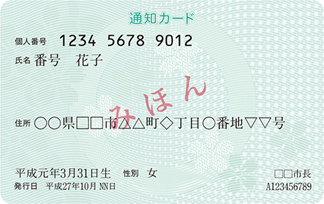 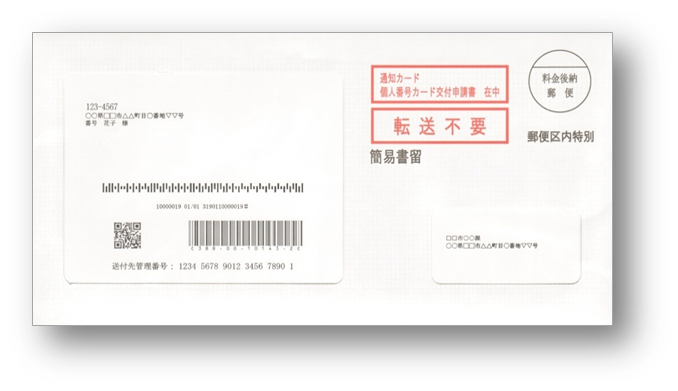 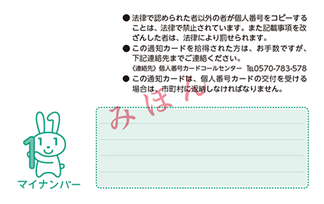 　请妥善保管个人编号！请妥善保管“通知卡”，以免遗失或破损。如无必要，请勿告知他人个人编号，以免其被用于非法用途。③　可领取“个人编号卡”！“个人编号卡”上注明了个人编号，也可作为身份证使用。有些市町村也可在便利店领取住民票，非常方便。请在与“通知卡”一起送达的申请书上填写必要事项后将其寄回，以便获取“个人编号卡”。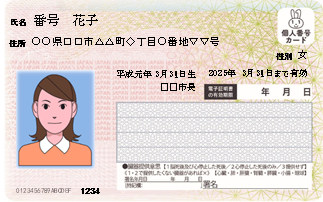 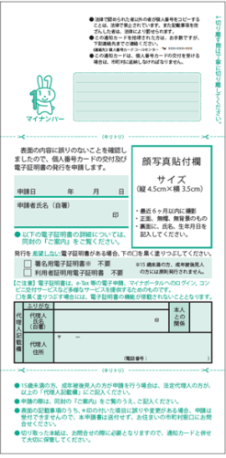 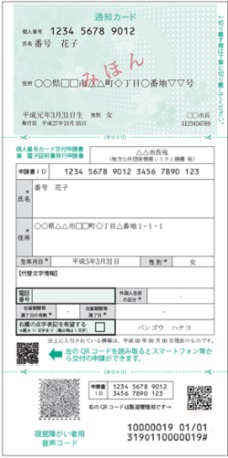 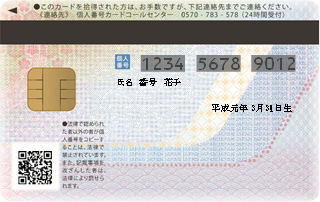 ④　如有不明事项？请浏览下述主页或拨打下述电话。也可向居住地（市町村）政府机关咨询。　·主页http://www.cas.go.jp/jp/seisaku/bangoseido/index.html　·呼叫中心　　0570-20-0291（英语、中文、韩语、西班牙语、葡萄牙语）　　【2015年9月30日前】　　　星期一～星期五9：30～17：30（星期六日、节假日除外）　　【2015年10月1日～2016年3月31日】　　　星期一～星期五9：30～20：00　　星期六日、节假日　9：30～17：30　　（岁末年初除外）　　　※拨打会产生通话费